COPPA “RAILWAY”3^ Edizione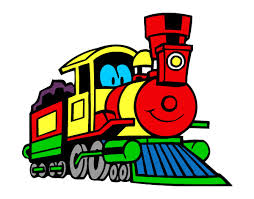 Sede di gioco: circolo “IncontrArti”, v.le Augusto n. 76 ore 20,45Direttore di gara: CONCETTA CRIFO’Nove incontri di bridge a coppie fisse con formula “I.M.P”Premi di serata (45% dell’incasso): le prime tre classificate di ogni linea (a partire da n. 11 tavoli; n. 9 tavoli le prime due per linea; n. 10 tavoli le prime due per linea + 1^ coppia mista)QUOTA DI ISCRIZIONE (comprensiva di cena della serata di premiazione):coppia di I cat. € 50,00 - coppia di II cat. € 40,00 - coppia di III cat. € 30,00QUOTA DI PARTECIPAZIONE PER OGNI SERATA: euro 10,00Date**: 24 ott.’16; 7 nov.’16; 5 dic.’16; 23 gen.; 27 feb.; 20 marzo; 10 apr.; 15 mag.; 29 mag.Serata finale con premiazione e cena:  12 giugno1° premio euro 300,00 *1^ coppia mista euro  50,00*2° premio euro 250,00 *1^  III cat. o NC euro  50,00*3° premio euro 200,00 *4° premio euro 150,00 *5° premio euro 100,00 *6° premio euro   50,00*